U Školy 39Zastávka664 84IČO 494 598 99 546 411 023Gymnázium T. G. Masaryka Zastávka, příspěvková organizaceRozhodnutí ředitele o změně v organizaci provozu školní jídelnyOd 1. 10. 2019 dochází k následujícím změnám v provozu školní jídelny:Hotově se stravné platí předem u vedoucí školní jídelny každé pondělí v době od 7.30 do 8.30 hodin.Odhlašování obědů je možné nejpozději jeden den předem do 13:30 hod.. Odpadá tím možnost odhlásit oběd pro nemoc v den objednaného obědu.Za nemocného žáka je možné odebrat oběd do jídlonosiče.Jestliže nemocný žák oběd neodhlásí ani si jej nebude chtít v první den nemoci vyzvednout       do jídlonosiče, může celou situaci ohlásit v době od 7:00 do 8:00 hodin (osobně, emailem, telefonicky) vedoucí školní jídelny. Oběd bude nabídnut případnému novému zájemci. Pokud oběd nebyl odhlášen, nebyl vyzvednut a prodat se jej nepodaří, propadá bez náhrady.  V Zastávce dne 25. 9. 2019Mgr. Libor Hejda                              ředitel školy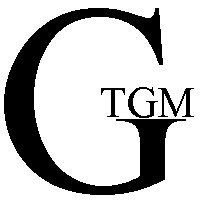 